РЕШЕНИЕРассмотрев проект решения о порядке предоставления жилых помещений специализированного жилищного фонда в Петропавловск-Камчатском городском округе, внесенный Главой администрации Петропавловск-Камчатского городского округа Алексеевым А.В., в соответствии со статьей 28 Устава Петропавловск-Камчатского городского округа, Городская Дума Петропавловск-Камчатского городского округа РЕШИЛА:1. Принять Решение о порядке предоставления жилых помещений специализированного жилищного фонда в Петропавловск-Камчатском городском округе.2. Направить принятое Решение Главе Петропавловск-Камчатского городского округа для подписания и обнародования.РЕШЕНИЕот 06.05.2013 № 71-ндРешением от 28.08.2013 № 111-нд (21.08.2013 № 252-р) в наименование внесено изменениеО порядке предоставления жилых помещений муниципального специализированного жилищного фонда в Петропавловск-Камчатском городском округе(Принято Городской Думой Петропавловск-Камчатского городского округа)(решение от 24.04.2013 № 164-р)С изменениями от:26.06.2013 № 83-нд (19.06.2013 № 193-р)28.08.2013 № 111-нд (21.08.2013 № 252-р)03.12.2013 № 154-нд (27.11.2013 № 342-р)05.02.2014 № 184-нд (26.02.2014 № 408-р)01.09.2015 № 340-нд (26.08.2015 № 800-р)02.03.2016 № 389-нд (25.02.2016 № 899-р)21.12.2016 № 533-нд (21.12.2016 № 1206–р)1. Общие положенияРешением от 01.09.2015 № 340-нд (26.08.2015 № 800-р) в пункт 1.1 внесено изменениеРешением от 28.08.2013 № 111-нд (21.08.2013 № 252-р) в пункт 1.1 внесено изменение1.1. Настоящее Решение о порядке предоставления жилых помещений муниципального специализированного жилищного фонда в Петропавловск-Камчатском городском округе (далее - Решение) разработано в соответствии с Гражданским кодексом Российской Федерации, Жилищным кодексом Российской Федерации, Федеральным законом от 06.10.2003 № 131-ФЗ «Об общих принципах организации местного самоуправления в Российской Федерации».Решением от 01.09.2015 № 340-нд (26.08.2015 № 800-р) в пункт 1.2 внесено изменение1.2. Настоящее Решение устанавливает порядок предоставления служебных жилых помещений, жилых помещений в общежитиях, жилых помещений маневренного фонда в Петропавловск-Камчатском городском округе (далее – городской округ).Решением от 28.08.2013 № 111-нд (21.08.2013 № 252-р) в пункт 1.3 внесено изменение1.3. Жилые помещения муниципального специализированного жилищного фонда, принадлежащие на праве собственности городскому округу, предназначаются для временного проживания граждан и предоставляются гражданам, не обеспеченным жилыми помещениями в городском округе, по основаниям, установленным жилищным законодательством Российской Федерации.Решением от 28.08.2013 № 111-нд (21.08.2013 № 252-р) в пункт 1.4 внесено изменение1.4. К жилым помещениям муниципального специализированного жилищного фонда городского округа (далее - специализированный жилищный фонд) относятся:1.4.1 служебные жилые помещения;1.4.2 жилые помещения в общежитиях;1.4.3 жилые помещения маневренного фонда.Решением от 01.09.2015 № 340-нд (26.08.2015 № 800-р) подпункт 1.4.4 исключен1.4.4 исключенРешением от 02.03.2016 № 389-нд (25.02.2016 № 899-р) в абзац первый пункта 1.5 внесено изменение1.5. Граждане, в порядке, установленном настоящим Решением, обращаются с заявлением о предоставлении жилого помещения специализированного жилищного фонда в администрацию Петропавловск-Камчатского городского округа через службу «одного окна» общего отдела Управления делами администрации Петропавловск-Камчатского городского округа (далее – служба «одного окна»).В заявлении в обязательном порядке указывается вид жилого помещения специализированного жилищного фонда, на которое претендует гражданин.1.6. К заявлению о предоставлении служебного жилого помещения либо жилого помещения в общежитии прилагаются следующие документы:1.6.1 ходатайство работодателя о предоставлении гражданину служебного жилого помещения либо жилого помещения в общежитии, ходатайство руководителя муниципального унитарного предприятия, муниципального учреждения, руководителя образовательного учреждения (его филиала) о предоставлении гражданину жилого помещения в общежитии;1.6.2 обязательство с места работы или службы или учебы об уведомлении об окончании срока трудовых отношений, службы, периода обучения;1.6.3 копия приказа о приеме на работу и копия трудового договора (контракта) (для работающих), копия приказа о зачислении в учебное заведение (для обучающихся), правовой акт о назначении на выборную должность в органы местного самоуправления (в случае избрания на выборную должность);1.6.4 копия паспорта гражданина Российской Федерации или иного документа, удостоверяющего личность заявителя;1.6.5 документы, подтверждающие состав семьи;1.6.6 документы, подтверждающие отсутствие в собственности жилого помещения на территории городского округа (предоставляются на всех членов семьи);Решением от 21.12.2016 № 533-нд (21.12.2016 № 1206–р) пункт 1.6 дополнен подпунктом 1.6.71.6.7 документ, подтверждающий приглашение в письменной форме гражданина из другого муниципального образования Камчатского края, другого региона Российской Федерации, специалиста из иностранного государства, если приглашенный из иностранного государства специалист является участником Государственной программы по оказанию содействия добровольному переселению в Российскую Федерацию соотечественников, проживающих за рубежом (в этом случае приглашенный из иностранного государства специалист представляет также копию свидетельства участника указанной Государственной программы) - для реализации абзаца третьего пункта 1.12 настоящего Решения.1.7. К заявлению о предоставлении жилого помещения маневренного фонда прилагаются следующие документы:1.7.1 копия паспорта гражданина Российской Федерации или иного документа, удостоверяющего личность заявителя;1.7.2 документы, подтверждающие состав семьи;Решением от 28.08.2013 № 111-нд (21.08.2013 № 252-р)  пункт 1.7.3 изложен в новой редакции1.7.3 документы из органов, осуществляющих техническую инвентаризацию, государственную регистрацию прав на недвижимое имущество и сделок с ним, подтверждающие наличие или отсутствие в собственности жилого помещения на территории городского округа (предоставляются на всех членов семьи);1.7.4 договор социального найма жилого помещения - для граждан, указанных в подпункте 4.1.1 настоящего Решения;1.7.5 заключение Межведомственной жилищной технической комиссии Петропавловск-Камчатского городского округа о непригодности жилого помещения в результате чрезвычайных обстоятельств - для граждан, указанных в подпункте 4.1.3 настоящего Решения;1.7.6 документы, подтверждающие утрату жилого помещения в результате обращения взыскания на жилое помещение, которое было приобретено за счет кредита банка или иной кредитной организации либо средств целевого займа, предоставленного юридическим лицом на приобретение жилого помещения, и заложено в обеспечение возврата кредита или целевого займа - для граждан, указанных в подпункте 4.1.2 настоящего Решения.Решением от 21.12.2016 № 533-нд (21.12.2016 № 1206–р) в пункт 1.8 внесено изменениеРешением от 02.03.2016 № 389-нд (25.02.2016 № 899-р) в абзац первый пункта 1.8 внесено изменениеРешением от 28.08.2013 № 111-нд (21.08.2013 № 252-р)  пункт 1.8 изложен в новой редакции1.8. На основании предоставленных документов Комитет по управлению жилищным фондом администрации Петропавловск-Камчатского городского округа (далее - Комитет) в срок, не превышающий 1 месяца со дня подачи заявления, проводит проверку сведений, изложенных в заявлении и прилагающихся к нему документах, и на основании проведенной проверки:1.8.1 в случае обращения гражданина с заявлением о предоставлении служебного жилого помещения или жилого помещения в общежитии:Решением от 02.03.2016 № 389-нд (25.02.2016 № 899-р) в абзац второй подпункта 1.8.1 внесено изменение- издает приказ Комитета о принятии подавшего заявление гражданина на учет граждан, нуждающихся в предоставлении жилого помещения специализированного жилищного фонда, о чем гражданин и работодатель уведомляются в письменном виде;- уведомляет в письменном виде гражданина и работодателя об отказе в постановке на учет граждан, нуждающихся в предоставлении жилого помещения специализированного жилищного фонда, в случае непредставления документов, указанных в пункте 1.6 настоящего Решения, либо отсутствия у заявителя правовых оснований для предоставления жилого помещения специализированного жилищного фонда;1.8.2 в случае обращения гражданина с заявлением о предоставлении жилого помещения маневренного фонда:Решением от 02.03.2016 № 389-нд (25.02.2016 № 899-р) в абзац второй подпункта 1.8.2 внесено изменение- издает приказ Комитета о предоставлении гражданину жилого помещения маневренного фонда;- уведомляет гражданина в письменном виде об отказе в предоставлении жилого помещения маневренного фонда в случае отсутствия правовых оснований для предоставления жилого помещения маневренного фонда.1.9. Граждане снимаются с учета нуждающихся в предоставлении жилых помещений специализированного жилищного фонда в случае:1.9.1 подачи ими по месту учета заявления о снятии с учета;1.9.2 утраты ими оснований, дающих им право на получение жилого помещения муниципального специализированного жилищного фонда;1.9.3 выявления в представленных ими документах в орган, осуществляющий принятие на учет, сведений, не соответствующих действительности и послуживших основанием принятия на учет, а также неправомерных действий должностных лиц органа, осуществляющего принятие на учет, при решении вопроса о принятии на учет.Решением от 02.03.2016 № 389-нд (25.02.2016 № 899-р) в пункт 1.10 внесено изменение1.10. Комитет издает приказ о снятии гражданина с учета нуждающихся в предоставлении жилых помещений специализированного жилищного фонда и в срок, не превышающий 5 рабочих дней со дня издания приказа, уведомляет гражданина и работодателя о снятии с учета.Решением от 02.03.2016 № 389-нд (25.02.2016 № 899-р) в пункт 1.11 внесено изменение1.11. Учет граждан, нуждающихся в предоставлении жилых помещений специализированного жилищного фонда, ведется Комитетом по каждому виду специализированного жилищного фонда по форме согласно приложению к настоящему Решению.Решением от 02.03.2016 № 389-нд (25.02.2016 № 899-р) в абзац первый пункта 1.12 внесено изменениеРешением от 28.08.2013 № 111-нд (21.08.2013 № 252-р)  абзац первый пункта 1.12 изложен в новой редакции1.12. Решение о предоставлении служебного жилого помещения, жилого помещения в общежитии принимается в форме постановления администрации Петропавловск-Камчатского городского округа, исходя из времени принятия на учет, за исключением случаев, предусмотренных пунктом 1.14 настоящего Решения, абзацами третьим и четвертым настоящего пункта. Решение о предоставлении жилого помещения маневренного фонда принимается в форме приказа Комитета.Решением от 02.03.2016 № 389-нд (25.02.2016 № 899-р) в абзац второй пункта 1.12 внесено изменениеДля принятия решения о предоставлении жилого помещения специализированного жилищного фонда Комитетом проводится проверка оснований, дающих право на получение жилого помещения специализированного жилищного фонда.Решением от 21.12.2016 № 533-нд (21.12.2016 № 1206–р) абзац третий пункта 1.12 изложен в новой редакцииРешением от 28.08.2013 № 111-нд (21.08.2013 № 252-р) предложение второе абзаца третьего пункта 1.12 исключеноСпециалистам, в которых муниципальные учреждения образования, культуры, физической культуры и спорта испытывают недостаток, приглашенным руководителями указанных учреждений (администрацией Петропавловск-Камчатского городского округа) в письменной форме из другого муниципального образования Камчатского края, другого региона Российской Федерации, из иностранного государства (если приглашенный из иностранного государства специалист является участником Государственной программы по оказанию содействия добровольному переселению в Российскую Федерацию соотечественников, проживающих за рубежом) для работы в указанных учреждениях, жилые помещения специализированного жилищного фонда предоставляются вне очереди.Муниципальным служащим, имеющим стаж службы более 10 лет, а также работникам муниципальных унитарных предприятий, муниципальных учреждений, характер которых связан с обеспечением основной уставной деятельности, имеющим стаж работы в конкретном муниципальном унитарном предприятии, муниципальном учреждении более 10 лет, жилые помещения специализированного жилищного фонда предоставляются вне очереди.1.13. Жилые помещения специализированного жилищного фонда предоставляются нанимателям в состоянии, отвечающем установленным санитарным и техническим правилам и нормам, иным требованиям законодательства.Решением от 05.03.2014 № 184-нд (26.02.2014 № 408-р) в пункт 1.14 внесено изменение1.14. В случае отказа гражданина от предоставляемого жилого помещения специализированного жилищного фонда данное жилое помещение предоставляется гражданину, состоящему на учете граждан, нуждающихся в предоставлении жилых помещений специализированного жилищного фонда, под следующим порядковым номером.Решением от 21.12.2016 № 533-нд (21.12.2016 № 1206–р) в абзац первый пункта 1.15 внесено изменениеРешением от 02.03.2016 № 389-нд (25.02.2016 № 899-р) в абзац первый пункта 1.15 внесено изменениеРешением от 28.08.2013 № 111-нд (21.08.2013 № 252-р) в абзац первый пункта 1.15 внесено изменение1.15. В случае, если жилое помещение находится в оперативном управлении муниципального учреждения, хозяйственном ведении муниципального унитарного предприятия, решение о предоставлении работнику данного учреждения, предприятия жилого помещения специализированного жилищного фонда принимается руководителем соответствующего учреждения, предприятия, с уведомлением Комитета о предоставлении работнику закрепленного жилого помещения в течение 10 рабочих дней со дня предоставления жилого помещения.Предоставление закрепленного за муниципальным учреждением, муниципальным унитарным предприятием жилого помещения осуществляется с учетом требований пункта 1.12 настоящего Решения об очередности предоставления жилого помещения специализированного жилищного фонда.Решением от 28.08.2013 № 111-нд (21.08.2013 № 252-р) абзац третий пункта 1.15 исключенИсключенРешением от 01.09.2015 № 340-нд (26.08.2015 № 800-р) пункт 1.16  исключен1.16. Исключен2. Предоставление служебных жилых помещений2.1. Служебные жилые помещения предназначены для проживания граждан в связи с характером их трудовых отношений с органом местного самоуправления городского округа, муниципальным унитарным предприятием, муниципальным учреждением, в связи с прохождением службы, либо избранием на выборную должность в органы местного самоуправления городского округа.2.2. Служебные жилые помещения предоставляются гражданам в виде жилого дома, отдельной квартиры.Служебные жилые помещения предоставляются в размере не менее учетной нормы площади жилого помещения для отдельных квартир, но не более 18 квадратных метров общей площади жилого помещения на одного человека. Одиноко проживающему гражданину предоставляется однокомнатная квартира.2.3. Служебные жилые помещения предоставляются следующим категориям граждан:2.3.1 гражданам, замещающим должности муниципальной службы в органах местного самоуправления городского округа;2.3.2 работникам муниципальных унитарных предприятий, муниципальных учреждений;2.3.3 лицам, избранным на выборную должность в органы местного самоуправления городского округа.2.4. При предоставлении служебного жилого помещения с гражданином заключается договор найма служебного жилого помещения. В договор найма служебного жилого помещения включаются члены семьи нанимателя.2.5. Договор найма служебного жилого помещения заключается на срок трудовых отношений, прохождения службы либо замещения муниципальной должности или прохождения муниципальной службы.2.6. Прекращение трудовых отношений либо пребывания на выборной должности, а также увольнение со службы является основанием прекращения договора найма служебного жилого помещения.3. Предоставление жилых помещений в общежитиях3.1. Жилые помещения в общежитиях предоставляются гражданам на период их работы (службы) в органах местного самоуправления, муниципальных учреждениях, муниципальных унитарных предприятиях городского округа, обучения в образовательных учреждениях (их филиалах), расположенных на территории городского округа.Решением от 21.12.2016 № 533-нд (21.12.2016 № 1206–р) в пункт 3.2 внесено изменение3.2. Жилые помещения в общежитии предоставляются во временное пользование из расчета не менее 6 квадратных метров жилой площади на 1 человека.3.3. При предоставлении жилого помещения в общежитии с гражданином заключается договор найма жилого помещения в общежитии. В договор найма жилого помещения в общежитии включаются члены семьи нанимателя.3.4. Договор найма жилого помещения в общежитии заключается на период трудовых отношений, прохождения службы, обучения.3.5. Прекращение трудовых отношений либо увольнение со службы, а также с должности муниципальной службы или с прекращением полномочий замещаемой муниципальной должности, окончание обучения является основанием для прекращения договора найма жилого помещения в общежитии.Решением от 26.06.2013 № 83-нд (19.06.2013 № 193-р) абзац первый пункта 3.6 изложен в новой редакции.Решением от 28.08.2013 № 111-нд (21.08.2013 № 252-р) в абзац первый пункта 3.6 внесено изменение3.6. Инвалидам и семьям, имеющим детей-инвалидов (далее – инвалид), осуществляется замена занимаемого ими жилого помещения в общежитии на другое жилое помещение в общежитии, равнозначное по площади ранее занимаемому жилому помещению, на основании индивидуальной программы реабилитации инвалида, содержащей рекомендации по замене занимаемого жилого помещения в целях социально-бытовой адаптации инвалида.Инвалид либо его представитель обращается с заявлением о замене занимаемого инвалидом жилого помещения в общежитии на другое жилое помещение в общежитии через службу «одного окна». К заявлению прилагаются:- копия паспорта гражданина Российской Федерации или иного документа, удостоверяющего личность заявителя;- копия справки об инвалидности;- копия индивидуальной программы реабилитации инвалида, выданной в установленном законом порядке;- копия документа, подтверждающего полномочия представителя (в случае подачи заявления представителем инвалида) либо документа, подтверждающего состав семьи (в случае подачи заявления одним из членов семьи ребенка-инвалида).Указанные копии представляются вместе с оригиналами документов и заверяются работником службы «одного окна», после чего оригиналы документов возвращаются заявителю.Решением от 21.12.2016 № 533-нд (21.12.2016 № 1206–р) в абзац восьмой пункта 3.6 внесено изменениеПо результатам рассмотрения заявления принимается 1 из следующих решений:- о замене занимаемого жилого помещения в общежитии на другое жилое помещение в общежитии;- об отказе в замене занимаемого жилого помещения в общежитии.Решение о замене занимаемого жилого помещения в общежитии принимается в срок, не превышающий 20 рабочих дней со дня регистрации заявления в службе «одного окна», в форме постановления администрации Петропавловск-Камчатского городского округа.Решением от 02.03.2016 № 389-нд (25.02.2016 № 899-р) в абзац двенадцатый пункта 3.6 внесено изменениеРешение об отказе в замене занимаемого жилого помещения в общежитии в срок, не превышающий 5 рабочих дней со дня регистрации заявления в службе «одного окна», принимает Комитет, уведомляющий об этом заявителя с указанием основания отказа в течение 5 рабочих дней со дня принятия решения об отказе.Основаниями отказа являются:Решением от 05.03.2014 № 184-нд (26.02.2014 № 408-р) абзац четырнадцатый пункта 3.6  исключен- исключен- представление заявителем неполного перечня прилагаемых к заявлению копий документов, указанных в настоящем пункте;- недостоверность сведений, представленных заявителем.Решением от 21.12.2016 № 533-нд (21.12.2016 № 1206–р) в абзац семнадцатый пункта 3.6 внесено изменениеРешением от 02.03.2016 № 389-нд (25.02.2016 № 899-р) в абзац семнадцатый пункта 3.6 внесено изменениеРешением от 28.08.2013 № 111-нд (21.08.2013 № 252-р) пункт 3.6 дополнен абзацами семнадцатым – восемнадцатымВ случае отсутствия жилого помещения, отвечающего условиям социально-бытовой адаптации инвалида, Комитет в срок, не превышающий 1 месяца со дня подачи заявления, издает в отношении инвалида приказ о постановке на учет нуждающихся в предоставлении жилых помещений специализированного жилищного фонда.Инвалид, принятый на учет нуждающихся в предоставлении жилых помещений специализированного жилищного фонда на основании отсутствия жилого помещения для замены, предусмотренной настоящим пунктом,  обеспечивается жилым помещением, отвечающим условиям социально-бытовой адаптации, при наличии жилого помещения вне зависимости от времени постановки на учет.4. Предоставление жилых помещений маневренного фонда4.1. Маневренный фонд - жилые помещения муниципального специализированного жилищного фонда, предназначенные для временного проживания:4.1.1 граждан, в связи с капитальным ремонтом или реконструкцией дома, в котором находятся жилые помещения, занимаемые ими по договору социального найма;4.1.2 граждан, утративших жилые помещения в результате обращения взыскания на эти жилые помещения, которые были приобретены за счет кредита банка или иной кредитной организации либо средств целевого займа, предоставленного юридическим лицом на приобретение жилого помещения, и заложены в обеспечение возврата кредита или целевого займа, если на момент обращения взыскания такие жилые помещения являются для них единственными;4.1.3 граждан, у которых единственные жилые помещения стали непригодными для проживания в результате чрезвычайных обстоятельств;4.1.4 иных граждан в случаях, предусмотренных законодательством.4.2. Маневренный фонд имеет строго целевое назначение и используется в соответствии с пунктом 4.1 настоящего Решения.Решением от 21.12.2016 № 533-нд (21.12.2016 № 1206–р) в пункт 4.3 внесено изменение4.3. Жилые помещения маневренного фонда предоставляются из расчета не менее 6 квадратных метров жилой площади на 1 человека.4.4. Переселение граждан из жилых помещений при проведении капитального ремонта или реконструкции жилого дома осуществляется путем предоставления проживающим в этих жилых помещениях гражданам жилых помещений маневренного фонда в случае, когда проведение капитального ремонта или реконструкции невозможно без освобождения жилых помещений.4.5. При предоставлении жилого помещения маневренного фонда с гражданином заключается договор найма жилого помещения маневренного фонда. В договор найма жилого помещения маневренного фонда включаются члены семьи, подлежащие заселению вместе с нанимателем.4.6. Договор найма жилого помещения маневренного фонда заключается на период:4.6.1 до завершения капитального ремонта или реконструкции дома, при заключении договора с гражданами, указанными в подпункте 4.1.1 настоящего Решения;4.6.2 до завершения расчетов с гражданами, утратившими жилые помещения в результате обращения взыскания на них, после продажи жилых помещений, на которые было обращено взыскание, при заключении договора с гражданами, указанными в подпункте 4.1.2 настоящего Решения;4.6.3 до завершения расчетов с гражданами, единственное жилое помещение которых стало непригодным для проживания в результате чрезвычайных обстоятельств, в порядке, предусмотренном действующим законодательством, либо до предоставления им жилых помещений государственного или муниципального жилищного фонда, при заключении договора с гражданами, указанными в подпункте 4.1.3 настоящего Решения;4.6.4 установленный законодательством (при заключении договора с гражданами, указанными в пункте 4.1.4 настоящего Решения).Истечение периода, на который заключен договор найма жилого помещения маневренного фонда, является основанием прекращения данного договора.Решением от 21.12.2016 № 533-нд (21.12.2016 № 1206–р) в пункт 4.7 внесено изменение4.7. Переселение граждан в жилые помещения маневренного фонда осуществляется не позднее 1 месяца со дня заключения договора найма.Решением от 01.09.2015 № 340-нд (26.08.2015 № 800-р) раздел 5 исключен5. Исключен6. Заключительные положения6.1. Настоящее Решение вступает в силу после дня его официального опубликования.6.1.1 К жилищным отношениям, возникшим до введения в действие настоящего Решения, Решение применяется в части тех прав и обязанностей, которые возникнут после введения его в действие, за исключением случая, предусмотренного в подпункте 6.1.2 настоящего Решения.6.1.2 Граждане, подавшие документы на имя Главы Петропавловск-Камчатского городского округа до вступления в силу настоящего Решения, в целях последующего предоставления им жилых помещений муниципального специализированного жилищного фонда, сохраняют право состоять на учете нуждающихся в предоставлении жилых помещений муниципального специализированного жилищного фонда до получения ими жилых помещений по договорам найма специализированных жилых помещений.Принятие на учет в качестве нуждающихся в предоставлении жилых помещений муниципального специализированного жилищного фонда осуществляется на основании заявления о предоставлении жилого помещения специализированного жилищного фонда со дня получения администрацией Петропавловск-Камчатского городского округа заявления о предоставлении жилого помещения специализированного жилищного фонда. Указанные граждане снимаются с данного учета по основаниям, предусмотренным подпунктами 1.9.1, 1.9.3 настоящего Решения, а также в случае утраты ими оснований, которые до введения в действие Решения давали им право на получение жилых помещений по договорам найма специализированных жилых помещений.6.2. Со дня вступления в силу настоящего Решения признать утратившими силу:6.2.1 Решение Городской Думы Петропавловск-Камчатского городского округа от 30.11.2011 № 437-нд «О порядке предоставления жилых помещений специализированного жилищного фонда в Петропавловск-Камчатском городском округе»;6.2.2 Решение Городской Думы Петропавловск-Камчатского городского округа от 25.04.2012 № 500-нд «О внесении изменений в решение Городской Думы Петропавловск-Камчатского городского округа от 30.11.2011 № 437-нд «О порядке предоставления жилых помещений специализированного жилищного фонда в Петропавловск-Камчатском городском округе»;6.2.3 Решение Городской Думы Петропавловск-Камчатского городского округа от 20.09.2012 № 537-нд «О внесении изменений в решение Городской Думы Петропавловск-Камчатского городского округа от 30.11.2011 № 437-нд «О порядке предоставления жилых помещений специализированного жилищного фонда в Петропавловск-Камчатском городском округе»;6.2.4 Решение Городской Думы Петропавловск-Камчатского городского округа от 16.10.2012 № 543-нд «О внесении изменений в решение Городской Думы Петропавловск-Камчатского городского округа от 30.11.2011 № 437-нд «О порядке предоставления жилых помещений специализированного жилищного фонда в Петропавловск-Камчатском городском округе»;6.2.5 Решение Городской Думы Петропавловск-Камчатского городского округа от 04.12.2012 № 6-нд «О внесении изменений в решение Городской Думы Петропавловск-Камчатского городского округа от 30.11.2011 № 437-нд «О порядке предоставления жилых помещений специализированного жилищного фонда в Петропавловск-Камчатском городском округе»;6.2.6 Решение Городской Думы Петропавловск-Камчатского городского округа от 23.01.2013 № 23-нд «О внесении изменений в решение Городской Думы Петропавловск-Камчатского городского округа от 30.11.2011 № 437-нд «О порядке предоставления жилых помещений специализированного жилищного фонда в Петропавловск-Камчатском городском округе»;6.2.7 Решение Городской Думы Петропавловск-Камчатского городского округа от 06.03.2013 № 51-нд «О внесении изменений в решение Городской Думы Петропавловск-Камчатского городского округа от 30.11.2011 № 437-нд «О порядке предоставления жилых помещений специализированного жилищного фонда в Петропавловск-Камчатском городском округе».Глава Петропавловск-Камчатскогогородского округа                                                                                        К.Г. СлыщенкоРешением от 02.03.2016 № 389-нд (25.02.2016 № 899-р) приложение изложено в новой редакцииПриложениек Решению Городской ДумыПетропавловск-Камчатскогогородского округаот 06.05.2013 № 71-нд «О порядке предоставления жилыхпомещений муниципального специализированногожилищного фонда вПетропавловск-Камчатскомгородском округе»Форма учета граждан, нуждающихся в предоставлении жилых помещений специализированного жилищного фондаГраждане, нуждающиеся в предоставлении _____________________________________________________________________________________(вид жилых помещений специализированного жилищного фонда Петропавловск-Камчатского городского округа)<*> одновременно является номером дела, которое формируется сотрудниками Комитета на гражданина, поставленного на учет граждан нуждающихся в предоставлении жилого помещения муниципального специализированного жилищного фонда;<**> указывается реквизиты приказа Комитета и причина снятия с учета.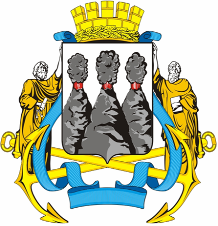 ГОРОДСКАЯ ДУМАПЕТРОПАВЛОВСК-КАМЧАТСКОГО ГОРОДСКОГО ОКРУГАот 24.04.2013 № 164-р6-я сессияг.Петропавловск-КамчатскийО принятии решения о порядке предоставления жилых помещений специализированного жилищного фонда в Петропавловск-Камчатском городском округеГлава Петропавловск-Камчатского городского округа, исполняющий полномочия председателя Городской ДумыК.Г. СлыщенкоГОРОДСКАЯ ДУМАПЕТРОПАВЛОВСК-КАМЧАТСКОГО ГОРОДСКОГО ОКРУГА№
п/п
<*>Ф.И.О   
гражданинаДата  
  подачи 
заявленияМесто 
 работы
(учебы)Ходатайствующая
  организацияСостав
 семьиДата   
постановки
  на учетСнятие с учетаСнятие с учетаПримечание№
п/п
<*>Ф.И.О   
гражданинаДата  
  подачи 
заявленияМесто 
 работы
(учебы)Ходатайствующая
  организацияСостав
 семьиДата   
постановки
  на учетДатаОснование
<**>